«Как мы формируем патриотические чувства у детей»Воспитатель Середа А.А.Родина, как известно, начинается для ребенка с семьи, дома, детского сада, улицы, на которой он живет, города. Хорошо об этом сказал поэт К.Симонов:Ты вспоминаешь не страну большую,Какую ты изъездил и узнал, -Ты вспоминаешь Родину - такую,Какой ты ее в детстве увидал.От вас, родителей, зависит, как раскрыть ребенку то огромное и  значительное, что окружает его в детстве, которое перерастает затем в чувство любви к Родине.Вопросы патриотического воспитания всегда очень сложны. Недаром замечательный советский педагог В.А.Сухомлинский говорил, что «воспитание гражданина – одна из сложных проблем не только теории, но и практики педагогического процесса».Окружающая жизнь тогда воспитывает, если ребенку правильно объяснить суть общественных явлений. Ведь дошкольник еще не способен сам понять их. Но как именно «правильно объяснить»? Например, утром вы с ребёнком вышли из квартиры. Направляясь в детский сад, обратите внимание ребёнка на то, что лестница в доме уже подметена, в почтовом ящике лежат свежие газеты, по улице проехала уборочная машина. Идем по улице, отмечаем: киоск открыт, люди могут купить газеты, а в газетах новости, которые произошли в нашей стране и во всем мире.Наблюдая все это ежедневно, в разговоре с ребенком непременно подчеркиваем как хорошо и приятно, когда о нас уже позаботились люди. Это они – почтальон, киоскер, водитель уборочной машины – встали раньше нас, чтобы побеспокоится о других. Стараемся показывать общественную значимость труда взрослых, подчеркиваем: от того как каждый из них трудится, зависит благополучие других людей.Вы убедитесь, что совместные наблюдения и беседы с ребенком не пройдут даром: они наглядно учат детей понимать и разделять радость других, вызывали чувство доброжелательности.Интересы семьи и ребенка не должны замыкаться узким семейным крутом. Ведь именно широкие общественные интересы закладывают основы воспитания гражданственности. Совместный труд очень многое даёт, помогая формировать у ребенка интерес к общественным явлениям.Заботясь о воспитании у детей трудолюбия, уважения к труду, договоритесь в семье: починку и ремонт различных вещей производить в присутствии детей. А еще лучше – при их непосредственном участии.Понимая всю ответственность, которую вы несете за воспитание детей в семье как будущих граждан, старайтесь создать в доме спокойную обстановку. Ведь очень важно, чтобы дети видели мир и согласие между вами, взрослыми. Если у вас не бывает в доме ссор - дети не слышат от вас обидных слов. Они видят, что вы умеете уступить, поддержать друг друга, проявить внимание и заботу. Хорошо если в семье создалась традиция: отмечать дни рождения всех членов семьи, к этому дню готовить сюрпризы. Это, на наш взгляд, воспитывает у детей внимание друг к другу и к старшим, объединяет вокруг общих дел, учит умению разделять радость других.Совместные прогулки и экскурсии в выходные дни по городу - прекрасное средство воспитания у детей любви к своему городу, своей стране. Отсюда берет свое начала чувство гражданственности. На прогулках расскажите детям об истории знакомых улиц. Назовите людей, события, в честь которых они названы.А какое впечатление производят на детей рассказы о военном параде и салюте в честь Дня Победы. Надолго запоминаются детям прогулки по праздничным улицам. А сколько впечатлений получают дети? когда участвуют в демонстрации! Мы понимаем, что участие детей в общенародных праздниках имеет огромное воспитательное значение, особенно если ребенок понимает, в честь какого события люди радуются, ликуют, устраивают торжества. В детском саду детям, конечно, объясняют смысл международных праздников, а ваша задача углубить - детские впечатления. Например, все вместе сходите посмотреть праздничный салют. Расскажите детям, как готовимся к праздникам на работе.Конечно, сейчас еще рано говорить о том, насколько глубоки патриотические, гражданские чувства наших детей, но то, что они узнают вместе с нами сейчас о нашем городе, о людях, о нашей стране, то, что сближает их с нами, - общие впечатления, совместные переживания, - надолго останутся в памяти детей.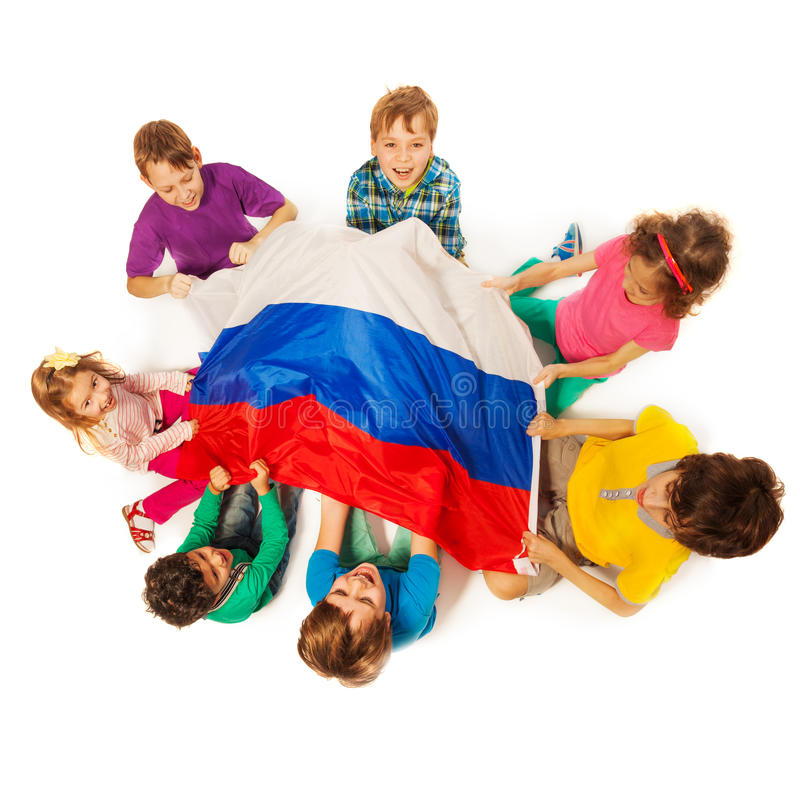 